 Základní škola Jindřicha Matiegky Mělník, příspěvková organizace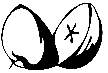 Pražská 2817, 276 01 Mělníkwww.zsjm-me.cz	                                            	                  tel.: 315 623 015Vyhlášení ředitelského volnaŘeditel Základní školy Jindřicha Matiegky Mělník, příspěvkové organizace vyhlašuje na základě ustanovení § 24 odst. 2 zákona č. 561/2004 Sb., o předškolním, základním, středním, vyšším odborném a jiném vzdělávání (školský zákon), ve znění pozdějších předpisůVolný den pro žákyna pátek 30. června 2023 ze závažných technických a organizačních důvodů.V tento den nebude pro žáky v provozu základní škola, školní družina, školní kroužky ani školní jídelna.V sobotu 1. července 2023 začínají hlavní prázdniny, které končí v neděli 3. září 2023.Nástup do školy: pondělí 4. září 2023V Mělníku dne 26. května 2023                                                 Mgr. Vladimír Škuta                                                                                  ředitel školy